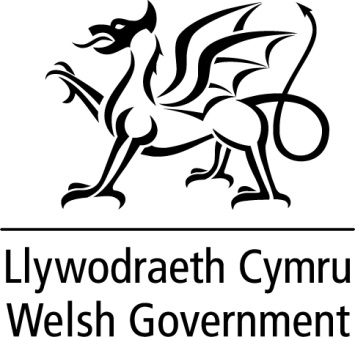 WRITTEN STATEMENT BYTHE WELSH GOVERNMENTToday, we have published the second Annual Report of this Senedd term, setting out the progress we have made towards the well-being objectives in our Programme for Government.I will lead a debate on the Annual Report in the Senedd on the 11 July. The Annual Report can be found via the following link: Welsh Government Annual Report 2023 | GOV.WALESTITLE The Welsh Government Annual Report 2022 - 2023DATE 04 July 2023BY Mark Drakeford MS, First Minister 